									Zał. nr 2 do SIWZ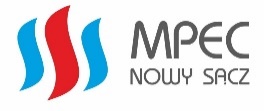 Umowa na dostawy biomasy – zrębki drzewnej
nr ZP.60.DWC.11.2024W dniu ……………………….. 2024  r. w Nowym Sączu pomiędzy:Miejskim Przedsiębiorstwem Energetyki Cieplnej Spółka z ograniczoną odpowiedzialnością 
w Nowym Sączu, ul. Wiśniowieckiego 56, 33-300 Nowy Sącz, wpisana do Krajowego Rejestru Sądowego pod nr KRS 0000056473, kapitał zakładowy 27.701.500,00 zł, zwana dalej Zamawiającym, którą reprezentują:         1. ……………………………………………………………………….. 2. ………………………………………………………………………..a ……………………………………………….., wpisana do Krajowego Rejestru Sądowego pod nr KRS ………………………, kapitał zakładowy ………………………………….. zł, którą reprezentuje:…………………………………………………………………………zwana dalej Wykonawcą, 
zwanymi dalej łącznie Stronami, 
została zawarta umowa o następującej treści:§ 1.Użyte terminyWykonawca - oznacza każdą osobę fizyczną lub prawną, jednostkę organizacyjną nieposiadającą osobowości prawnej, która zawarła umowę z Zamawiającym na dostawę biomasy – zrębki drzewnej.Zamawiający – Miejskie Przedsiębiorstwo Energetyki Cieplnej Spółka z ograniczoną odpowiedzialnością w Nowym Sączu z siedzibą przy ul. Wiśniowieckiego 56, 33-300 Nowy Sącz.Biomasa – przedmiot zamówienia, którego jakość określono w § 4 umowy. Jest to ulegająca biodegradacji część produktów, odpadów lub pozostałości pochodzenia biologicznego z leśnictwa i związanych działów przemysłu w postaci zrębki drzewnej spełniająca kryteria zrównoważonego rozwoju i ograniczenia emisji gazów cieplarnianych.Próba biomasy – ilość biomasy wyodrębniona z pojedynczej dostawy (samochodu) w sposób reprezentatywny odzwierciedlająca parametry jakościowe całej pojedynczej dostawy, które będzie poddana wstępnej kontroli jakości podczas przyjęcia dostawy oraz późniejszej kontroli pełnej 
w laboratorium zakładowym Zamawiającego. Protokół odbioru biomasy – dokument zawierający dane niezbędne do weryfikacji jakości biomasy.Raport z badań – dokument zawierający wyniki pełnego badania jakości biomasy wykonane 
w laboratorium zakładowym.Dostawa biomasy-sprzedaż i dostarczenie biomasy-zrębki drzewnej do magazynu Zamawiającego.§ 2.Przedmiot Umowy.Przedmiotem Umowy jest dostawa: biomasy – zrębki drzewnej (zgodnie z ofertą Wykonawcy), 
w przewidywanej ilości minimum 1 000 metrów przestrzennych, (zwanych dalej mp) o parametrach określonych w § 4. Dostawa biomasy miesięcznie w ilościach:- wrzesień 2024 r. – 1 000 mp, (lub wielokrotność, maksymalnie 3 000),- październik 2024 r. – 1 000 mp, (lub wielokrotność, maksymalnie 5 000),- listopad 2024 r. – 1 000 mp, (lub wielokrotność, maksymalnie 4 000),- grudzień 2024 r. – 1 000 mp, (lub wielokrotność, maksymalnie 4 000),Szczegółowy harmonogram dostaw zostanie ustalony przed zawarciem umowy i stanowi załącznik     do niniejszej umowy. Wszelkie odstępstwa od zatwierdzonego harmonogramu mogą wystąpić po wcześniejszym uzgodnieniu z Zamawiającym i wyrażeniu przez Zamawiającego zgody na powyższą zmianę w formie pisemnie lub drogą elektroniczną. W sytuacjach wyjątkowych ustalenie może nastąpić w formie telefonicznej. Biomasa powinna być dostarczana systematycznie w dni robocze (poniedziałek–piątek), celem wywiązania się z dostarczenia 1 000 mp biomasy w ciągu miesiąca. Za dostawy zgodne z harmonogramem miesięcznym uznaje się dostawy w ilości odbiegającej o +/- 3 % od wymaganej miesięcznej ilości.  Zamawiający zastrzega sobie prawo do zwiększenia lub zmniejszenia o max. 20 % z ilości całkowitej przedmiotu umowy. O skorzystaniu z tego prawa Zamawiający powiadomi Wykonawcę pisemnie 
lub drogą elektroniczną. Nie wymagany jest aneks w tym zakresie.Zamawiający zastrzega sobie prawo do czasowego wstrzymania dostaw biomasy np. na skutek wymogów technologicznych, m.in. zatrzymania ruchu kotła lub warunków atmosferycznych. Zamawiający powiadomi Wykonawcę o skorzystaniu z tego prawa, drogą elektroniczną, przy czym zmiany w realizacji umowy wynikłe w związku z czasowym wstrzymaniem dostaw wymagają zawarcia aneksu do umowy. Wykonawca oświadcza, że jest uprawniony do prowadzenia działalności w zakresie produkcji 
lub pozyskiwania i obrotu biomasą będącą przedmiotem Umowy. Wykonawca oświadcza, że wszyscy uczestniczący w łańcuchu dostaw biomasy posiadają certyfikację na zgodność z kryteriami zrównoważonego rozwoju. Wykonawca przed zawarciem umowy przedłożył Zamawiającemu kserokopię (poświadczoną „za zgodność z oryginałem”) posiadanego przez Wykonawcę certyfikatu na zgodność z kryteriami zrównoważonego rozwoju, wydanego przez dopuszczone przez Komisję Europejską systemy dobrowolne. Wykonawca musi posiadać ważny certyfikat przez cały okres realizacji nin. umowy (zapewnić jego ciągłość). Potwierdzenie zgodności z kryteriami zrównoważonego rozwoju i ograniczania emisji gazów cieplarnianych w stosunku do biopaliw, biopłynów i paliw z biomasy od dnia 1 stycznia 2024 r., będzie mogło zostać dokonane wyłącznie w oparciu o certyfikaty uzyskane od akredytowanych jednostek certyfikujących. W odniesieniu do biopaliw, biopłynów i paliw z biomasy, po dniu 31 grudnia 2023 r. będą obowiązane posiadać akredytację w rozumieniu art. 4 pkt 1 ustawy z dnia 13 kwietnia 2016 r. o systemach oceny zgodności i nadzoru rynku (Dz. U. z 2022 r. poz. 1854)Termin wykonania umowy: dla dostawy biomasy w umownej ilości - do 31 grudnia 2024 r., a dla dodatkowej dostawy biomasy zgodnie z ust. 3 powyżej do 31 stycznia 2025 r.Każda ze Stron ma prawo zwrócić się do drugiej Strony o wyrażanie zgody na wcześniejsze rozpoczęcie dostaw. Zmiana terminu rozpoczęcia wykonania umowy wymaga zawarcia aneksu.§ 3.Dostawa biomasy.Dostawy biomasy realizowane będą przez Wykonawcę transportem samochodowym, na jego koszt. Dostarczenie biomasy do magazynu Zamawiającego w Nowym Sączu przy ul. Wiśniowieckiego 56, odbywać się będzie w dni robocze, od poniedziałku do piątku, w godzinach od 7.00 do 14.00 z możliwością dostaw w godzinach między 6.00 a 18.00 po wcześniejszym telefonicznym uzgodnieniu. Zmiana godzin dostawy – tylko po uzgodnieniu z Zamawiającym (e-mail/telefon).§ 4.Jakość biomasy.Za biomasę dostarczoną do Zamawiającego rozumie się paliwo:wykonane z czystej masy drzewnej, nie poddanej obróbce środkami konserwującymi ani działaniu wysokich temperatur (zwęglenie), pozbawione zanieczyszczeń zwiększających wartość opałową (oleje, smary, farby itp.) oraz substancji nie występujących naturalnie jak np. minerały, metale, tworzywa sztuczne itp.o charakterystyce (parametrach granicznych): Biomasa nie może być wytwarzana z odpadów drewna, które mogą zawierać związki fluorowcowo organiczne lub metale ciężkie, jako wynik obróbki środkami do konserwacji drewna lub powlekania, w skład których wchodzą w szczególności odpady drewna pochodzącego z budownictwa i odpady                  z rozbiórki oraz nie może zawierać zanieczyszczeń stałych takich jak: kamienie, ziemia, piasek, darń, guma, tkaniny, bryły lodu i śniegu itp. oraz widocznych śladów procesów  gnilnych, pleśni i grzybów.Biomasa nie może być wytwarzana z drewna pełnowartościowego w rozumieniu przepisów Rozporządzenia Ministra Gospodarki z dnia 18 października 2012r. w sprawie szczegółowego zakresu obowiązków uzyskania i przedstawienia do umorzenia świadectw pochodzenia, uiszczenia opłaty zastępczej, zakupu energii elektrycznej i ciepła wytworzonych w odnawialnych źródłach energii oraz obowiązku potwierdzania danych dotyczących ilości energii elektrycznej wytworzonej 
w odnawialnym źródle energii (Dz.U. z 2012r., poz. 1229 z późn. zm.). Wykonawca oświadcza, iż biomasa dostarczona do Zamawiającego będzie zgodna z wymogami określonymi niniejszą Umową, wszelkimi obowiązującymi w tej mierze przepisami prawa oraz normami. Wykonawca zobowiązany jest umożliwić i zapewnić na każde żądanie Zamawiającego kontrolę sposobu wytwarzania, składowania i miejsca produkcji dostarczanej biomasy, również w przypadku, gdy Wykonawca nie jest jej producentem.§ 5.Rozliczanie dostaw biomasy.Strony zgodnie ustalają, iż do rozliczeń przyjmuje się ilość (mp) dostarczonej biomasy według obmiaru (rzeczywistej objętości) dokonanego przez Zamawiającego. W tym celu Zamawiający wymaga, aby biomasa była równomiernie rozłożona w skrzyni ładunkowej samochodu (kontenerze). Przed rozpoczęciem ważenia na wadze należy odsłonić górną część skrzyni ładunkowej. Obmiaru dokonuje pracownik Zamawiającego. Strony zgodnie ustalają, iż badanie jakości biomasy dostarczanej do Zamawiającego będzie odbywać się w sposób następujący:poprzez ocenę wzrokową dokonaną przez pracownika Zamawiającego;poprzez pobór próbek i badanie jakości dostarczanej biomasy w zakresie parametrów granicznych, wykonane przez pracowników Zamawiającego – z częstotliwością według ich uznania. Badania będą wykonywane przez laboratorium Zamawiającego, a ich wyniki uwidocznione w raporcie z badań, zawierającym co najmniej następujące parametry: zawartość wilgoci, wartość opałową oraz zawartość popiołu. Wykonawca ma prawo uczestniczenia w procesie obmiaru, poboru i przygotowania próbek biomasy. Nieobecność Wykonawcy podczas wskazanych powyżej czynności pozostaje bez wpływu na ich skutki. Odbiór biomasy będzie realizowany w oparciu o procedurę odbioru biomasy – zał. nr 2 do umowy.Zamawiający przygotuje potwierdzenie odbioru biomasy.Potwierdzenie odbioru biomasy (kwit wagowy), podpisane przez przedstawiciela Wykonawcy 
i Zamawiającego jest podstawą do wystawienia przez Wykonawcę faktury, zgodnie z zasadami określonymi w § 6.W przypadku dostarczenia przez Wykonawcę biomasy innego rodzaju, niż zapisany w § 2 ust. 1 albo 
o jakości pogorszonej w odniesieniu do zapisów zawartych w § 4 ust. 1, 2, 3 lub w Protokole odbioru biomasy- zał. nr 3 do umowy, Zamawiający ma prawo do negocjacji ceny biomasy (obniżenie) lub do odmowy przyjęcia dostawy tej biomasy. Zamawiający zastrzega, że wybór pomiędzy prowadzeniem negocjacji a żądaniem odbioru/odmową odbioru biomasy niespełniającej wymogów, w tym niniejszej umowy oraz SIWZ, należy wyłącznie do Zamawiającego.§ 6.Cena dostaw biomasy.Cena netto jednego metra przestrzennego dostarczonej w ramach nin. umowy biomasy – zrębki drzewnej wynosi ……………..,… zł (słownie: ……………………………….. zł …./100).Cena określona w ust. 1 zostanie obniżona w drodze negocjacji w przypadku:dostarczenia biomasy innego, gorszego rodzaju niż ustalony § 2 ust. 1, nie dotrzymania chociaż jednego parametru granicznego, o którym mowa w § 4 ust. 1 lit. c, przyjęcia biomasy nie spełniającej pozostałych warunków zapisanych w § 4 ust. 1, 2.W przypadku, gdy negocjacje będą bezskuteczne Wykonawca zobowiązany będzie do odebrania   biomasy na własny koszt, powiększony o koszt załadunku przez Zamawiającego, w terminie trzech dni roboczych od zawiadomienia Wykonawcy drogą elektroniczną. W przypadku nieodebrania w/w biomasy przez Wykonawcę w tym czasie, zostanie on obciążony kosztami jej usunięcia.Cena netto powiększona będzie o podatek od towarów i usług zgodnie z obowiązującymi przepisami.Podstawą do rozliczeń będzie każdorazowo potwierdzenie odbioru biomasy (kwit wagowy).Płatność zostanie dokonana przelewem na rachunek bankowy Wykonawcy w ciągu 
30 dni licząc od dnia  dostarczenia faktury do siedziby Zamawiającego z tym zastrzeżeniem, że musi być to rachunek znajdujący się w elektronicznym wykazie płatników VAT prowadzonym przez Szefa Krajowej Administracji Podatkowej na podstawie art. 96 b ustawy z dnia 11 marca 2004 r. 
o podatku od towarów i usług (Dz.U. z 2021 r., poz. 685). Za termin zapłaty przyjmuje się dzień obciążenia rachunku Zamawiającego. Częstotliwość fakturowania ( dwa razy w miesiącu) przyjmuje się na połowę i ostatni dzień każdego miesiąca. Jeżeli te dni wypadają w dzień wolny od pracy to przyjmuje się pierwszy dzień roboczy po tych terminach (dniach).Do każdej faktury Wykonawca dołączy dokument PoS stanowiący poświadczenie spełniania kryteriów zrównoważonego rozwoju (KZR) obejmujący swym zakresem ilość dostarczonej biomasy  zgodna z fakturą. Potwierdzenie zgodności z kryteriami zrównoważonego rozwoju i ograniczania emisji gazów cieplarnianych w stosunku do biopaliw, biopłynów i paliw z biomasy od dnia 1 stycznia 2024 r., będzie mogło zostać dokonane wyłącznie w oparci o certyfikaty uzyskane od akredytowanych jednostek certyfikujących. W odniesieniu do biopaliw, biopłynów i paliw z biomasy, po dniu 31 grudnia 2023 r. będą obowiązane posiadać akredytację w rozumieniu art. 4 pkt 1 ustawy z dnia 13 kwietnia 2016 r. o systemach oceny zgodności i nadzoru rynku (Dz. U. z 2022 r. poz. 1854)Zamawiający może wstrzymać zapłatę faktury i/lub wstrzymać odbiory dalszych dostaw biomasy, jeśli Wykonawca wraz z fakturą za te dostawy nie dostarczył dokumentu, o których mowa w ust. 6. Zamawiający niezwłocznie powiadomi Wykonawcę pisemnie o wstrzymaniu zapłaty, wzywając jednocześnie do uzupełnienia dokumentu, o którym mowa w ust. 6, w terminie nie krótszym niż 7 dni roboczych. Zapłata nastąpi niezwłocznie po dostarczeniu dokumentu. W przypadku niedostarczenia dokumentu Wykonawca zobowiązany jest odebrać biomasę na własny koszt powiększony o koszt załadunku przez Zamawiającego.Zamawiający oświadcza, że jest czynnym podatnikiem VAT, zarejestrowanym w Urzędzie Skarbowym pod numerem NIP 734-17-87-660 i jest uprawniony do wystawiania i otrzymywania faktur VAT.Wykonawca oświadcza, że jest czynnym podatnikiem VAT, zarejestrowanym w Urzędzie Skarbowym pod numerem NIP …………………………… i jest uprawniony do wystawiania i otrzymywania faktur VAT.§ 7.Odpowiedzialność. Kary umowne.Każda ze Stron ponosi odpowiedzialność za szkody wyrządzone drugiej Stronie na skutek niewykonania lub nienależytego wykonania w całości lub w części zobowiązań wynikających z umowy, za wyjątkiem przypadku siły wyższej.Przez siłę wyższą Strony rozumieją okoliczności niezależne od woli i działań Stron, których powstania żadna ze Stron nie mogła przewidzieć i których powstaniu lub skutkom nie mogła zapobiec przy zachowaniu należytej staranności. Strona dotknięta działaniem siły wyższej jest zobowiązana do powiadomienia o tym fakcie drogą elektroniczną, bez zbędnej zwłoki jednak nie później niż w terminie 2 dni roboczych, drugiej Strony, pod rygorem braku możliwości powoływania się na przypadek siły wyższej. Zamawiający może żądać od Wykonawcy zapłaty kary umownej za nie zrealizowanie bez pisemnej zgody Zamawiającego (lub drogą elektroniczną,) miesięcznej ilości dostawy biomasy, o której mowa
w § 2 ust. 2:a) w wysokości 500 zł brutto za każdy dzień kalendarzowy opóźnienia w dostawie  - w przypadku zrealizowania dostawy do 15 dnia kolejnego miesiąca,  b) w wysokości 1000 zł za każdy kalendarzowy dzień opóźnienia – w przypadku opóźnienia 
w dostawie trwającego powyżej 15 dnia kolejnego miesiąca kalendarzowego,- bez względu na różnicę między faktycznie zrealizowaną dostawą a wymaganą miesięczna ilością (harmonogramem miesięcznym).Zamawiający może żądać od Wykonawcy zapłaty kary umownej za nie zrealizowanie bez pisemnej zgody Zamawiającego (lub drogą elektroniczną,) ilości dostawy biomasy, o której mowa
w § 2 ust. 3 (dostawa dodatkowa):a) w wysokości 500 zł brutto za każdy dzień kalendarzowy opóźnienia w dostawie  - w przypadku opóźnienia w dostawie o nie więcej niż 15 dni względem terminu wskazanego w § 2 ust. 6 dla tej dostawy,  b) w wysokości 1000 zł za każdy kalendarzowy dzień opóźnienia – w przypadku opóźnienia 
w dostawie trwającego powyżej 15 dni względem terminu wskazanego w § 2 ust. 6 dla tej dostawy,  - bez względu na różnicę między faktycznie zrealizowaną dostawą a wymaganą dodatkową ilością.5.  Wykonawca zapłaci Zamawiającemu karę umowną wysokości 5% wartości kontraktu brutto                                za odstąpienie od umowy z przyczyn za które odpowiedzialność ponosi Wykonawca.6.  Naliczenie kary umownej, nie wyłącza dochodzenia odszkodowania uzupełniającego z tytułu niewykonania lub nienależytego wykonania umowy na zasadach ogólnych kodeksu cywilnego.7.      Zamawiający ma prawo potrącenia kar umownych z przysługującego Wykonawcy wynagrodzenia bez dalszych wezwań.§ 8.Odstąpienie od umowy. Zamawiającemu przysługuje prawo odstąpienia od niewykonanej lub nienależycie wykonanej części umowy z przyczyn leżących po stronie Wykonawcy w przypadku, gdy:Wykonawca bez uzasadnionej przyczyny nie zrealizuje miesięcznej dostawy biomasy do 15 dni kalendarzowych następnego miesiąca, także w przypadku dostawy dodatkowej,Wykonawca powierzył wykonanie jakiejkolwiek dostawy objętej umową bądź jej części, Podwykonawcy, Wykonawca, nie posiada w czasie realizacji umowy ważnego dokumentu certyfikacji, o którym mowa w  § 2 ust. 5, albo nie przedłożył Zamawiającemu dokumentu zapewniającego ciągłość jego ważności,         i zakupu na wolnym rynku biomasy spełniającej umowne parametry jakościowe, w ilości 
        stanowiącej niezrealizowaną wielkość dostaw określoną w umowie (niedobór) i obciążyć         Wykonawcę kosztami wynikającymi z różnicy cen. Odstąpienie od umowy następuje w drodze oświadczenia złożonego Wykonawcy pisemnie lub drogą elektroniczną z kwalifikowanym podpisem. Odstąpienie od umowy przez Zamawiającego skutkuje tym, że Wykonawcy przysługuje wynagrodzenie za dostawy prawidłowo zrealizowane i odebrane do dnia odstąpienia od umowy. Dostawy zrealizowane nieprawidłowo, szczególnie zrealizowane w czasie gdy Wykonawca nie posiada ważnego dokumentu certyfikacji, zostaną zwrócone Wykonawcy i odebrane przez niego na jego koszt.Odstąpienie może zostać dokonane bez uprzedniego wezwania Wykonawcy do realizacji jego zobowiązań i bez wyznaczenia mu w tym celu dodatkowego terminu. § 9.Nadzór.Nadzór nad realizacją umowy sprawują:ze strony Zamawiającego:Piotr Kowalik, tel. +48 18  547-55-81 wew. 115; e-mail: p.kowalik@mpecns.pl Krzysztof Tokarczyk, tel. 18  547-55-81 wew. 114; e-mail: k.tokarczyk@mpecns.pl ze strony Wykonawcy:………………………………………… - tel. …………………………………; e-mail: ………………………………………§ 10.Postanowienia dodatkowe.Strony zobowiązują się do niezwłocznego powiadomienia o każdej zmianie adresu lub numeru telefonu, a także pozostałych danych teleadresowych, o których mowa w § 9. W przypadku niezrealizowania niniejszego zobowiązania, pisma dostarczone pod adres (e-mail,) wskazany w niniejszej umowie uznawane będą za doręczone. Zmiany te nie wymagają aneksu do umowy.Wszelkie zmiany umowy mogą być dokonywane jedynie za zgodą obu Stron wyrażoną na piśmie pod rygorem nieważności.Właściwym dla rozpoznania sporów pomiędzy Stronami wynikłych na tle realizacji niniejszej umowy będzie sąd właściwy dla siedziby Zamawiającego.W sprawach nieuregulowanych niniejszą umową mają zastosowanie obowiązujące przepisy prawa, 
w tym przepisy Kodeksu Cywilnego.Umowę niniejszą sporządzono w dwóch jednobrzmiących egzemplarzach po jednym dla każdej ze Stron.Zamawiający oświadcza, że posiada status dużego przedsiębiorcy w rozumieniu art. 4 pkt 5 ustawy 
z dnia 8 marca 2013 r. o przeciwdziałaniu nadmiernym opóźnieniom w  transakcjach  handlowych.§ 11.Inne postanowienia.Na każdorazową prośbę służb ochrony Zamawiającego, Wykonawca zobowiązany jest do umożliwienia przeprowadzenia w/w służbom kontroli zawartości przestrzeni ładunkowej pojazdu Wykonawcy wjeżdżającego na teren zakładu lub opuszczającego zakład Zamawiającego.Odmowa poddania pojazdu kontroli lub uniemożliwienie jej przeprowadzenia stanowi rażące naruszenie obowiązków umownych i skutkuje obowiązkiem zapłaty przez Wykonawcę na rzecz Zamawiającego kary umownej w wysokości 10.000,00 zł za każdy przypadek naruszenia.§ 12.Załączniki.Załącznik nr 1 - Informacja RODOZałącznik nr 2 – Procedura odbioru biomasyZałącznik nr 3 - Protokół odbioru biomasyZałącznik nr 4 – Harmonogram dostaw biomasy		Zamawiający                                                                                         WykonawcaParametry graniczneParametry graniczneWilgotnośćdo 50 %Wartość opałowanie niższa niż 8.000 kJ/kgZawartość popiołunie wyższa niż 3%Rozkład ziarnowy zrębkiPowyżej 50% od 20 do 100 mmponiżej 5 % poniżej 1 mmponiżej 1 % ponad 200 mm